Publicado en Madrid el 06/08/2024 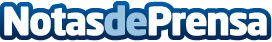 Cambio de tendencia hipotecaria: suben más de un 25% en número e importe medio, según ExperianLa morosidad en el crédito inmobiliario a las empresas también registra una tendencia a la bajaDatos de contacto:AxiComAxiCom916611737Nota de prensa publicada en: https://www.notasdeprensa.es/cambio-de-tendencia-hipotecaria-suben-mas-de Categorias: Nacional Inmobiliaria Finanzas Construcción y Materiales http://www.notasdeprensa.es